Показатели деятельностиМБДОУ д/с комбинированного вида «Колокольчик», подлежащей самообследованиюПоказатели для отчета по самообследованию приняты приказом Минобрнауки России от 10 декабря 2013 г. №1324 и являются обязательными статистическими данными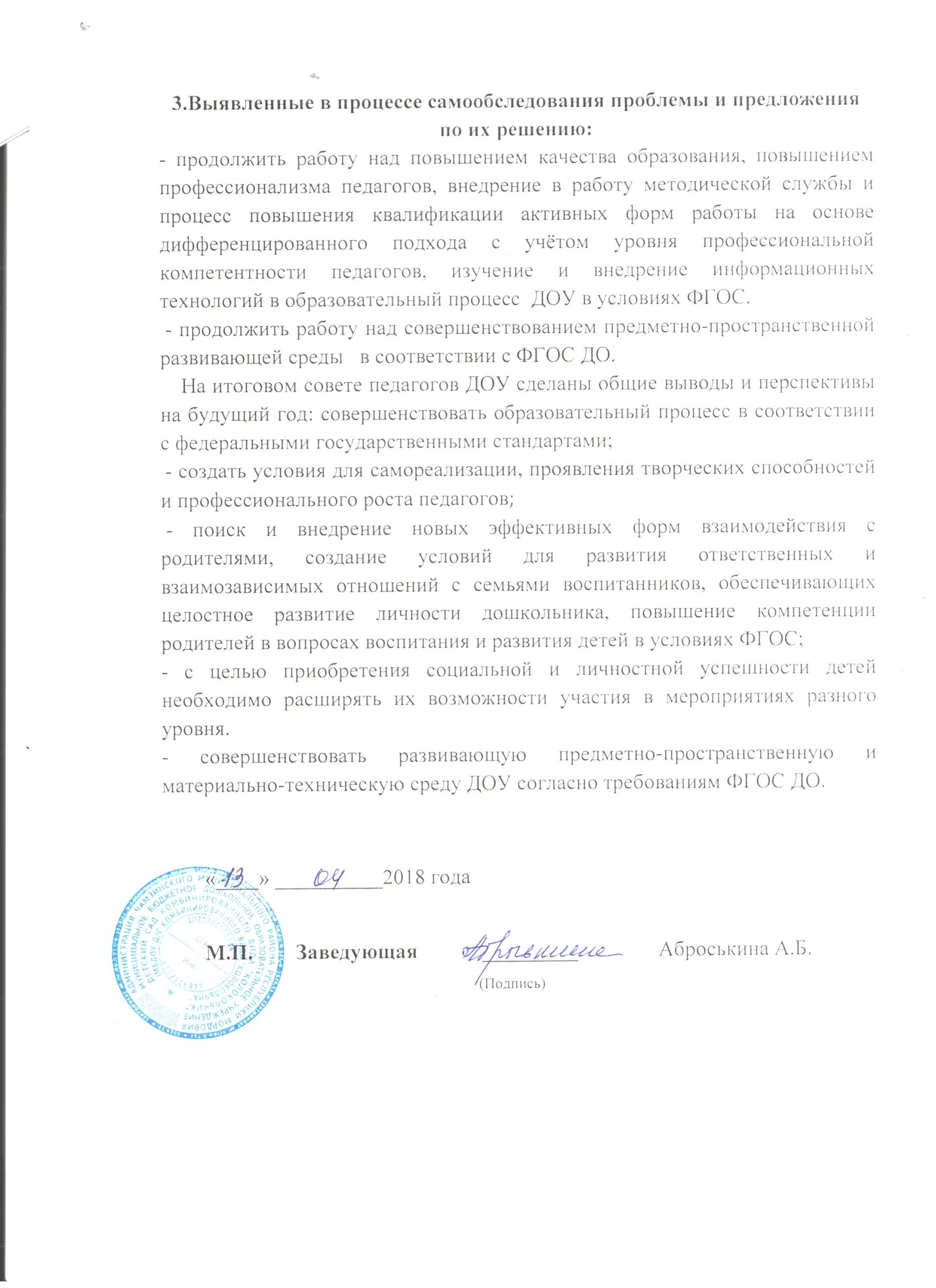 № п/пПоказателиЕдиница измерения1. Образовательная деятельность 1.1 Общая численность воспитанников, осваивающих образовательную программу дошкольного образования, в том числе: 175 человек 1.1.1 В режиме полного дня (8-12 часов) 175 человек 1.1.2 В режиме кратковременного пребывания (3-5 часов) 0 человек 1.1.3 В семейной дошкольной группе 0 человек 1.1.4 В форме семейного образования с психолого-педагогическим сопровождением на базе дошкольной образовательной организации 0 человек 1.2 Общая численность воспитанников в возрасте до 3 лет 53 человека 1.3 Общая численность воспитанников в возрасте от 3 до 8 лет 122 человека 1.4 Численность/удельный вес численности воспитанников в общей численности воспитанников, получающих услуги присмотра и ухода: 175 человек/100 % 1.4.1 В режиме полного дня (8-12 часов) 175 человек/100% 1.4.2 В режиме продленного дня (12-14 часов) 0 человек/% 1.4.3 В режиме круглосуточного пребывания 0 человек/% 1.5 Численность/удельный вес численности воспитанников с ограниченными возможностями здоровья в общей численности воспитанников, получающих услуги: 1 человек/ 0,6 % 1.5.1 По коррекции недостатков в физическом и (или) психическом развитии 0 человек/% 1.5.2 По освоению образовательной программы дошкольного образования 0 человек/% 1.5.3 По присмотру и уходу 0 человек/% 1.6 Средний показатель пропущенных дней при посещении дошкольной образовательной организации по болезни на одного воспитанника 6,5 дней в год1.7 Общая численность педагогических работников, в том числе: 21 человек 1.7.1 Численность/удельный вес численности педагогических работников, имеющих высшее образование  0 человек/    0  % 1.7.2 Численность/удельный вес численности педагогических работников, имеющих высшее образование педагогической направленности (профиля) 14 человек/   67 % 1.7.3 Численность/удельный вес численности педагогических работников, имеющих среднее профессиональное образование  0 / 0  % 1.7.4 Численность/удельный вес численности педагогических работников, имеющих среднее профессиональное образование педагогической направленности (профиля) 7 человек/  33 % 1.8 Численность/удельный вес численности педагогических работников, которым по результатам аттестации присвоена квалификационная категория, в общей численности педагогических работников, в том числе: 10 человек/  48 % 1.8.1 Высшая 0/ 0 % 1.8.2 Первая 10  человек/  48 %  1.9 Численность/удельный вес численности педагогических работников в общей численности педагогических работников, педагогический стаж работы которых составляет: человек/% 1.9.1 До 5 лет 1 человек/ 4,7 % 1.9.2 Свыше 30 лет 6 человек/  28,5  % 1.10 Численность/удельный вес численности педагогических работников в общей численности педагогических работников в возрасте до 30 лет 2 человека / 9,5 % 1.11 Численность/удельный вес численности педагогических работников в общей численности педагогических работников в возрасте от 55 лет 4 человека /  19 % 1.12 Численность/удельный вес численности педагогических и административно-хозяйственных работников, прошедших за последние 5 лет повышение квалификации/профессиональную переподготовку по профилю педагогической деятельности или иной, осуществляемой в образовательной организации деятельности, в общей численности педагогических  21 человек/100% 1.13 Численность/удельный вес численности педагогических и административно-хозяйственных работников, прошедших повышение квалификации по применению в образовательном процессе федеральных государственных образовательных стандартов в общей численности педагогических и административно-хозяйственных работников 21 человек /100% 1.14 Соотношение «педагогический работник/воспитанник» в дошкольной образовательной организации 21человек/175человекили  1 / 12  1.15 Наличие в образовательной организации следующих педагогических работников: 1.15.1 Музыкального руководителя да1.15.2 Инструктора по физической культуре нет1.15.3 Учителя-логопеда да1.15.4 Логопеда нет1.15.5 Учителя-дефектолога нет1.15.6 Педагога-психолога нет2. Инфраструктура 2.1 Общая площадь помещений, в которых осуществляется образовательная деятельность, в расчете на одного воспитанника 7 кв.м. 2.2 Площадь помещений для организации дополнительных видов деятельности воспитанников 1,3кв.м. 2.3 Наличие физкультурного зала да 2.4 Наличие музыкального зала да2.5 Наличие прогулочных площадок, обеспечивающих физическую активность и разнообразную игровую деятельность воспитанников на прогулке да 